проект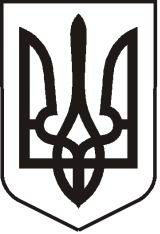 УКРАЇНАЛУГАНСЬКА   ОБЛАСТЬПОПАСНЯНСЬКА  МІСЬКА  РАДАВИКОНАВЧИЙ КОМІТЕТРIШЕННЯ21 квітня 2015 р.                             м. Попасна	                                          №Про інформацію щодо відновленняжитла та об’єктів соціальної сфери,які було пошкоджено внаслідокбойових дій на території містаЗаслухавши інформацію начальника відділу житлово-комунального господарства, архітектури, містобудування та землеустрою виконкому міської ради Шмельової Н.О. щодо відновлення житла та об’єктів соціальної сфери, які було пошкоджено внаслідок проведення бойових дій на території міста. З метою здійснення невідкладних заходів, пов’язаних з відновленням житлового фонду міста та об’єктів соціальної сфери, які були пошкоджені внаслідок бойових дій, керуючись ст. 40 Закону України «Про місцеве самоврядування в Україні»,  виконавчий комітет Попаснянської міської радиВИРІШИВ:Інформацію начальника відділу житлово-комунального господарства, архітектури, містобудування та землеустрою виконкому міської ради щодо відновлення житла та об’єктів соціальної сфери, які було пошкоджено внаслідок бойових дій на території міста взяти до відома.Відділу житлово-комунального господарства, архітектури, містобудування та землеустрою виконкому Попаснянської міської ради продовжити роботу, спрямовану на відновлення житлового фонду та об’єктів соціальної сфери, які було пошкоджено внаслідок бойових дій та залучення до роботи в місті різноманітних благодійних установ та фондів.Контроль за виконанням даного рішення покласти на заступника міського голови Табачинського М.М. та начальника відділу житлово-комунального господарства, архітектури, містобудування та землеустрою виконкому міської ради Шмельову Н.О.                 Міський голова                                                                                 Ю.І. ОнищенкоПідготувала: Шмельова, 21098